为什么要为儿女施洗？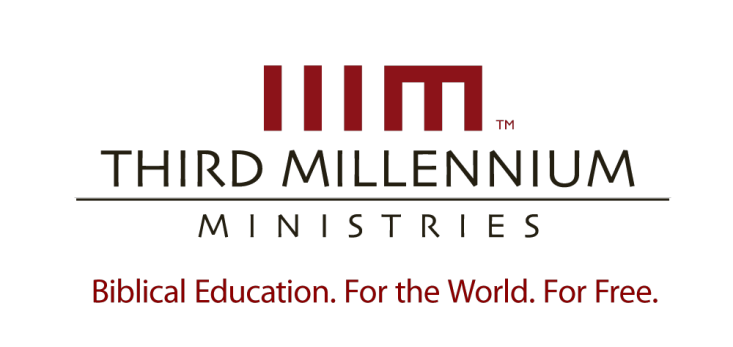 关于IIIM神学教育资源中心IIIM神学教育资源中心创建于1997年，是一个非营利的基督教机构，致力于“圣道教育，面向全球，免费提供”的使命。 为要满足当今全球不断增长的基督徒领袖培训的需要，我们制作和发行了这套纯正的、基于圣经的神学教程，主要面向那些没有可能通过其它渠道接触培训材料的基督徒领袖。通过建立捐赈网络，IIIM已经有了一套低成本培训全球基督教传道人和领袖的方法，采用方便使用的多媒体神学教程，现已有五种语言（英文、西班牙文、俄文、中文和阿拉伯文）。所有的课程都是在本机构写作，设计和制作，其形式和质量上与本机构于2009年美国历史频道(History Channel©)在使用动画和教育 专项上获得杰出视频“泰利奖”的两个作品十分类似。我们的材料采用多种渠道传递，包括DVD，文字印刷，网络视频，卫星电视，电台和电视。有关于本事工更多的信息，及其如何参与在其中，敬请登陆我们的网站www.thirdmill.org.目录引言	 3圣约的成员							 3	信徒和非信徒					 	 4		成人和他们的儿女	 6洗礼作为圣约的记号						 8	 	旧约圣经中的圣殿的洁净礼	 8施洗约翰的洗礼	 9使徒的洗礼	 9洗礼的意义							10					对于信徒的意义						11	对于孩童的意义						12总结								12							引言福音派基督徒有许多共同的看法, 譬如：相信圣经是绝对的权威；相信在基督里的信心是得救的唯一途径等等，例子不胜枚举，但是同时，在你进出教会一两次以后，很快就会发现基督徒因并不是每一件事上都有相同的看法。这个时候，只有努力设法去彼此了解，或甚至需要同意彼此确实有不同的看法。 在本课程中，我们要处理一个福音派信徒经常有不同看法的题目。我们要来探讨哪些人应该接受洗礼：只有信徒吗？或者是信徒和他们的儿女？在本课程中，我们要处理一个福音派信徒经常有不同看法的题目。我们要来探讨哪些人应该接受洗礼：只有信徒吗？或者是信徒和他们的儿女？我们的课程定名为：《为什么要为儿女施洗？》 我们要来探讨福音派信徒把洗礼的记号施行在儿童身上的一些原因。虽然可能有许多基督徒不同意本课程的结论，但重要的是，我们应该了解这些敬虔的信徒为儿童施洗的原因。在本课程中，我们要探讨三个问题来帮助我们理解婴孩洗的做法：  第一，我们要问：哪些人是归属于神的圣约里面的？第二，我们要思想洗礼如何成为神约民的记号？第三，我们要探讨洗礼作为圣约记号的意义。我们仔细考查这三个问题，就能明白为甚么许多福音派信徒为他们的儿童施洗。首先，让我们来看看哪些人归属神的约。圣约的成员你注意到想要改变一个人长久以来养成的，先入为主的想法是多么困难的一件事吗？一旦某一种心态上的惯性［倾向？］(mental momentum)逐渐形成以后是很难破除的。圣经中有很多类似的情况：当某些主题经过一再重复的出现，就造成一种惯性；而神借着这些不断重现的相同模式教导我们祂所要求我们的思想行为的方式。在探讨神约民的身份的时候，我们发现有一种惯性逐渐形成：那就是圣经借着不断重现的相同观点来显明哪一种人是属于神的约民。简单的说，圣约就是神在他自己和他的百姓中间设立的一种神圣关系。圣经中常提到六个主要的神与他百姓所立的约：就是与亚当、挪亚、亚伯拉罕、摩西、大卫和基督所立的约。这六个约可以分成三组：第一，神在创世记2~3章，借着亚当，以及创世记6 、8 、9 章借着挪亚与全人类所立的普世性的约。 第二，神与以色列民族所立，特别的民族性的约。在创世记15和17章，他与亚伯拉罕立约，设立亚伯拉罕这一个家族作为祂特约的子民，应许赐下土地和福气。在出埃及记19到24章，神与摩西立约，把神的律法赐给以色列民。在撒母耳记下7 章， 诗篇89和132篇，神与大卫立约，在以色列中设立一个永远的王朝。第三，圣经中最后一个约是与基督所立的，或称为新约。记载在旧约先知的教导和新约圣经中。关于这六个圣约有许多方面值得探讨。但是让我们特别专注在一个方面，那就是哪一种人与神有这种立约关系。我们看见每一组的约民都具有至少两方面的特点。第一, 每一个约中都包含信徒和非信徒。第二，每一个约都包含成人和他们的儿女。让我们先看圣约中如何包含信徒和非信徒这个问题。信徒和非信徒许多当代的基督徒认为在神的约中有份就等于得救。根据这个观点，凡是重生得救的人就包含在神的约中；凡是没有重生得救的人就不包含在神的约中。但是我们仔细研读圣经后发现这种看法不完全正确。首先，亚当和挪亚之约是神与全人类所立的，其中有信徒，有非信徒。圣经教导我们：所有的人都在神和亚当的约中有份，无论我们属于那一种信仰。神与挪亚的约也同样涵盖全人类。不分信徒，非信徒；全人类都在神照着应许赐给挪亚的稳定宇宙中一同受益。第二组的圣约，就是与亚伯拉罕、摩西和大卫所立的民族性的约，也有类似的模式。既使以色列民族中一直都有真信徒，然而许多亚伯拉罕、摩西和大卫肉身的后裔，虽然与神有立约的关系，却拒绝接受真实的信仰，以至落在神的审判当中。在亚伯拉罕、摩西和大卫这民族性的圣约中，有许多以色列人没有从罪中被拯救出来，虽然约的特权和责任给了所有的以色列民，但救恩却只给那些个别借着信心蒙神拯救的以色列人，就如圣经中较先提到的普世性圣约一样，这组与以色列民所立的民族性的圣约也包含信徒和非信徒。现在来看基督的新约。在这个约中也有相同的安排吗？其中也包含信徒和非信徒吗？从新约圣经中我们的确看见在基督的新约里也包含一些没有真正得救的人。 凡是有形教会里的人都是新约群体的成员，然而我们都知道在大多数教会的名册上都或多或少有些非信徒。有人宣称自己是信神的，有人自认为是跟随基督的。但事实上，有形的基督教会是一个包含真信徒和非信徒的混合群体。一旦认识教会中包含信徒和非信徒这个事实，当我们看到新约圣经认定非信徒和真信徒同属于神的新约时，就不觉得惊讶了。希伯来书有一段很特别的经文，用来警告那些有份于这立约关系却拒绝基督的人。希伯来书10章26~27节有这样的话：因为我们得知真道以后，若故意犯罪，赎罪的祭就再没有了。惟有战惧等候审判和那烧灭众敌人的烈火。(希伯来书10:26-27)我们不要再一次弄糊涂了，以为这段经文是谈论失去救恩的事。圣经很清处的教导我们，一旦真正得救，救恩是不会失去的。相反的，这段经文是用来警告那些不是真信的教会成员，若继续他们的恶行，神的审判必定要临到他们身上。紧接着这段经文，我们看到希伯来书10章29~30节对教会中那些要背弃基督的人再一次的警告说：何况人践踏神的儿子，将那使他成圣之约的血当作平常，又亵慢施恩的圣灵，你们想他要受的刑罚该怎样加重呢。因为我们知道谁说：伸冤在我，我必报应。又说：主要审判祂的百姓。(希伯来书 10:29-30)注意这段经文怎样描述那些背弃基督的人，这些人离弃基督的信仰，受审判是因为他们“将那使他成圣之约的血当作平常”。从上下文看，这里所说的“成圣”并不是“得赎或得救”而是“从世界被分别出来”的意思。但是，注意，经文指出甚至那些因背弃基督而证明不是真信徒的人也是被“圣约之血”所“分别为圣”的。他们从世界中被分别出来，而在神的约中有份。这段经文指出新约就像旧约一样也包含一些非信徒。	许多基督徒出于善意以为新约中不可能有非信徒，他们的看法是根据耶利米书31章31～34节这段描写基督新约的独特经文，耶利米书31章31节这么说： 耶和华说：日子将到，我要与以色列家和犹大家另立新约… (耶利米书31:31)接着在31:33-34节神继续描述这个新约说：“我要将我的律法放在他们里面，写在他们心上，我要作他们的神，他们要作我的子民。他们各人不再教导自己的邻舍和自己的兄弟说：‘你该认识耶和华。’因为他们从最小的到至大的都必认识我。我要赦免他们的罪孽，不再记念他们的罪恶。”这是耶和华说的。(耶利米书31:33-34)许多基督徒认为新约里面只有真信徒。因为神说：他们从最小的到至大的都必认识我，并说我要赦免他们的罪孽不再记念他们的罪恶。 (耶利米书31:34)要准确的了解这个预言，我们必须记得这段经文同时也论到新约的另一方面。先知在34节说：他们各人不再教导自己的邻舍和自己的兄弟说：“你该认识耶和华。” (耶利米书31:34)换句话说，这新约异象说到不再须要有传道人和教师来纠正神的百姓，呼召他们悔改。但是我们知道即使到今天在我们的时代仍然须要牧师和教师。耶利米说在新约里我们不再需要，而事实上我们仍然有这需要，这该如何理解呢？要准确理解耶利米预言如何成就，我们必须记得新约尚未达到它完全的荣耀。新约的福气从基督第一次来到地上就开始了，一直延续到今天我们的时代。然而，耶利米所预言，新约完满的福气只有等到我们的世代结束，基督再来的时候才会临到。当基督再来的时候，新约里面只有真信徒，因为那时祂要来审判除灭恶人，但是今天我们仍然需要在这新约的群体中传讲教导“认识主”的真理。因为在这个群体里面还有一些不认识主的人。对圣经中的约有这样的认识才能帮助我们理解婴孩洗礼。福音派信徒并不认为给婴孩施洗这个仪式本身能使他们得救。绝对没这回事。洗礼从来不能使人得救。然而，我们相信洗礼把人带进与神立约的关系中。在基督的约里确实有信徒和非信徒。在所有奉基督的名受洗的人当中，只有那些有真信心，并坚忍到底的人才能得救。那些受了洗的儿童也必须个别信靠基督才能得救。成人和他们的儿女明白了与神有立约关系并不等于得救这个事实以后，我们开始来探讨另一个在立约之民中间运作的动力，（那就是）在全本圣经里面，盟约的特权和责任都不是只给成年人的，而是同时也给了他们的儿女。在现今的世界上，我们理所当然地认为人与人之间建立关系都必然是个别的。常常，我们在与人建立友谊，签订合约，或甚至选择婚姻伴侣的时候，都视这些对象为一个个独立的个体；从来不曾考虑过与他们的家人有什么样的关系。更别谈他们的子孙了。今天所盛行的这种个人主义生活方式，在圣经里是不存在的。事实上，圣经教导我们，神从来没有只与成年人立约而不同时与他们的子女立约。圣经清楚的表明，亚当与神的关系是从亚当延续到他的后裔，也就是全人类。我们常说亚当是我们立约的代表，因着他与神的关系，把所有他肉身的后裔带进这与神的关系中。	同样的原则应用在神与挪亚所立的约。当神与挪亚立约的时候，挪亚的儿女也受到神特别的关照。听听创世记6章18节神怎么对挪亚说：“我却要与你立约，你同你的妻与儿子、儿妇都要进入方舟。”挪亚的儿女在神与他所立的约中有特别的地位。与此相似的，亚伯拉罕之约也包含他的儿女，也就是以色列民。创世记17章7节这样说：我要与你并你世世代代的后裔坚立我的约，作永远的约，是要做你和你后裔的神。 (创世记17:7)把焦点放在亚伯拉罕的儿女身上，这个模式是从亚当和挪亚开始，一直延续下来的。神与成人和他们的儿女一同立约。	摩西之约同样也考虑到以色列的子孙。这可以从许多处经文看见。不过让我们来看神的第三条诫命怎么说。出埃及记20章5~6节说：我耶和华你的神是忌邪的神，恨我的，我必追讨他的罪，自父及子直到三、四代。爱我守我诫命的，我必像他发慈爱直到千代。(出埃及记20:5-6)再一次我们看见人的儿女被带进与神立约的关系中。	最后，大卫之约也包含大卫的子孙。神应许大卫的家族世世代代作以色列的君王。在诗篇132篇11~12节，神对大卫说： 耶和华向大卫起了誓，必不反复，说“我要使你所生的坐在你的宝座上。你的众子若守我的约，和我所教训他们的法度，他们的子孙必永远坐在你的宝座上。”(诗篇 132:11-12)大卫君王的约从大卫一直延续到他的儿女和将来的后代。从旧约圣约的这个简略的综缆，我们看见有一个模式一再的重复。神与成人和他们的儿女立约。这些儿女不一定得救，他们还必须个别以信心接受神，使他们从罪中被救赎出来。然而这些立约的儿女在神的眼中是特别的，他们拥有圣约以外的人没有的特权和责任。神应许他们若是用信心寻求与神的关系，他们必要承受约的祝福，否则必要落在咒诅之下。现在我们要问另一个问题，这个相同模式是否也运用在基督的新约里呢？新约圣经是否也教导神的约包含个人和他们的儿女呢？照着旧约圣约发展的趋势来看新约圣经，我们现有几处经文显明新约中也包含成人和他们儿女。新约中信徒的儿女在神面前拥有特权和责任。让我们从多处经文中选两段来看看新约为信徒儿女保留的特殊地位。 首先，使徒行传2章38~39节记载彼得在五旬节的讲道。他这样说：你们各人要悔改，奉耶稣基督的名受洗，叫你们的罪得赦，就必领受所赐的圣灵。因为这应许是给你们和你们的儿女，并一切在远方的人，就是主我们神所召来的。 (使徒行传2:38-39)在经文的结尾，彼得提到神要呼召许多当时不在耶路撒冷的人。但是，注意彼得如何说到那些当时在他面前的人。他讲论中的先后次序不是旧约圣约的结构。他说：圣灵的应许是首先“给你”，指的是那些愿意相信的成人。其次“给你们的儿女”，指那些愿相信之人的儿女。 	彼得的观点反应出旧约看待信徒和他们的儿女的模式。在他面前这些人的儿女也和他们的父母一样同得救恩的机会。他们是预期中圣约福气的承受者，虽然不一定每一个人都会得着。这教导的第二个例子记载在保罗的书信，歌林多前书7章14节：因为不信的丈夫就因着妻子成了圣洁，并且不信的妻子就因着丈夫成了圣洁，不然你们的儿女就不洁净，但如今他们是圣洁的了。 (歌林多前书7:14)注意保罗说这些信徒的儿女是“圣洁”的。从上下文看，这里“圣洁”的意思是“从世界上被分别出来，在神眼中是特别的”。从这断经文很清楚的显明保罗相信信徒的儿女和非信徒的儿女是受到不同待遇的。但是他们都包含在神与基督所立的新约中。所以我们看见新约随从旧约的模式，包含成人和他们的儿女，给他们同有特权和责任。	无论我们接受或拒绝婴儿洗礼，所有信主的人都该明白他们的儿女在神的约中有份。许多基督徒因而支持婴孩洗礼的做法。但也有些人不支持。无论如何，我们都该认识在神的约里面，在祂的心目中，信徒的儿女是有特殊地位的。儿女是神所赐特别的礼物。祂们是那预期中要承受基督恩典之约的人。在我们探讨婴孩洗礼的问题时，必须常把宝贵的真理存记在心。	既然肯定了神的约民包含成人和他们的儿女这个事实，现在我们要进入第二个主题：洗礼成为立约记号的发展过程。洗礼作为圣约的记号当我们想要对新朋友多一点认识，我们通常会问一些有关他们生平的问题。你哪里出生？在哪里受教育？有过什么经历？提这一类问题的原因是因为知道我们的背景可以从各方面塑造影响我们。同样的道理，要对洗礼有所了解，我们也必须知道在新约的时期，洗礼如何发展成为神立约之民的记号。	我们要从洗礼历史的三个阶段来探讨它的发展过程。第一，旧约圣殿的洁净礼；第二，施洗约翰的洗礼；第三，使徒所施行的洗礼。让我们首先来看旧约圣殿的洁净礼。旧约圣经中的圣殿的洁净礼在旧约圣殿的时期，神吩咐以色列民在敬拜之前必须先自洁。从出埃及记和利未记，我们看到以色列民因日常生活各样的败坏污染，或因个人的罪使他们不配到圣殿中接近神。所以神吩咐百姓在各种不同的情况下怎样借着礼仪上的洗涤来洁净自己。神的百姓借着这样的洗濯来除掉世上的污秽，可以被接纳进入圣殿，来到神的面前。	这个旧约的背景帮助我们了解为何保罗把新约的洗礼作为洁净的象征。他写给以弗所的书信5章25~26节说到：基督爱教会，为教会舍己，要用水借着道，把教会洗净，成为圣洁。 (以弗所书 5:25-26)新约的洗礼具有来自旧约洁净礼的根源。它象征借着洁净使神的约民能坦然来到神面前，而不必惧怕祂的审判。施洗约翰的洗礼根据这个旧约的背景，让我们来看看新约中第一个为人施洗的人：施洗约翰。施洗约翰在约旦河边呼召以色列民要悔改，前来受洗。你想过他为何这么做吗？其实约翰所做的不完全是件新事。因为在新旧约中间的间约时期，犹太人至少在两种情况下施行洗礼或洁净礼。第一，当一个外邦人决定归信犹太教时，不但男子要受割礼，无论男女都必须接受洗礼，洗除他们的一切异教习俗。这是犹太人在施洗约翰的时期施行洗礼最主要的情况之一。 	当然，施洗约翰不是为外邦人施洗。它是为犹太人施洗，约翰的洗礼是根据以色列中许多宗教团体所行的第二种情况。在约翰的日子，犹太人中有许多小的宗教党派都自称是神真正（保留）的余民，这些激进的小团体看一般的犹太人都是被玷污的、败坏的。所以要求每一个要加入他们团体的犹太人都必须受洗。借着洗礼使这些败坏的犹太人洗除一切与过去的关联，加入他们的团体，成为新的、忠信余民的一份子。我们不难理解这是约翰洗礼的来源。他是一个忠心的犹太人，他呼召败坏的以色列百姓要离弃罪恶，为基督预备道路。马太福音3章5~6节说：那时耶路撒冷和犹太全地，并约旦河一带地方的人都出去到约翰那里，承认他们的罪，在约旦河里受他的洗。 (马太福音3:5-6)约翰站在约旦河岸邀请他的犹太同胞悔改，藉洗礼表明他们的信。约翰确信在他的日子，绝大多数的犹太人虽然都受了割礼，他们却还必须借着洗礼的洁净才能加入成为以色列中少数公义的余民。使徒的洗礼旧约圣殿的洁净礼和约翰为犹太人的洗礼为基督徒的洗礼提供了一个背景。但却没有解释它成为神圣约记号的发展过程。为了进一步了解，我们需要来思想耶稣和使徒们的传道事工。耶稣来到施洗约翰那里，和以色列公义的余民认同。因着这样的认同，耶稣也授命他的门徒为跟随他的人施洗。基督给门徒的最后一个命令就是最为人熟知的马太福音28章19节： 你们要去使万民做我的门徒，奉父、子、圣灵的名给他们施洗。 (马太福音 28:19)耶稣期望他的门徒为那些他所召来归他自己的新约百姓施洗。洗礼就成为洗除他们世上败坏的象征。	不过，我们必须记得，在基督国度的初期，福音主要是传给犹太人的。这些犹太人都已经接受了作为旧约记号的割礼。但耶稣要求他们在割礼之外还必须加上洗礼的记号。在开始的时候，割礼和洗礼同时成为这些跟随真弥赛亚的犹太余民的印记。 早期的基督教会，当犹太人还占绝大多数的时候，洗礼只是一个附加在割礼之上的仪式。但是到了外邦各族开始大批跟随基督的时候，洗礼角色就更加突显出来了。可惜，它该怎么样施行在外邦信徒身上，耶稣没有给我们清楚的指示。所以，我们从使徒行传15章读到使徒们在耶路撒冷开了一个会来解决这个问题。在大会中，彼得、保罗和巴拿巴坚决主张不应该要求归正的外邦信徒受割礼。大会最后根据他们的主张定了决议。雅各在使徒行传15章19节说：我们不可难为那归服神的外邦人。(使徒行传15:19)从此以后，神的百姓不再需要受割礼，而洗礼就成了唯一的立约记号。由此看来，在施洗约翰和耶稣的时代，割礼和洗礼同时并行成为印证神约民的双重记号。但是到了使徒行传15章，使徒们废除了割礼，只 留下洗礼作为印证约民的独一记号。新约中至少有一处的经文把这个从割礼演变成为洗礼的过程描述得很清楚。听听保罗在歌罗西书2章11~12节的话说：你们在基督里面也受了不是人手所行的割礼，乃是基督使你们脱去肉体情欲的割礼，你们既受洗与他一同埋葬… (歌罗西书 2:11-12)注意这里提到的“基督”所行的割礼，是借着洗礼做成的。保罗教导我们，在新约里洗礼已经取代了割礼。	自有教会历史以来，洗礼一直被看为是割礼的替代。每当我们讨论洗礼的意义这个问题，就一定要回溯到它与割礼的关连上。总括一句话，割礼曾经被用来印证神的百姓，把他们从世界上分别出来。如今在新约的时代，却是借着洗礼，而不是割礼来印证神的立约群体。当然这也就是许多福音派基督徒为儿童施洗的一个原因。正如在旧约时代，成年男子和他们的儿子们都要接受割礼，我们相信在新约的时代，成人和他们的儿女也应该接受洗礼。新约的记号是属于信徒和他们的儿女的。洗礼的意义既然明白神的约包含成人和他们的儿女，也知道洗礼如何演变成神约民的记号。现在让我们进入最后一个主题：洗礼作为立约记号的意义。	你注意过一个象征或记号对不同的人具有不同的意义吗？军人看到自己的国旗，爱国之心便油然而生，但是当敌军看到同一面国旗，心里一定充满憎恶。新娘看着她的婚戒，喜乐就充满她的心。但如果她的丈夫不幸去世，这只婚戒却教她睹物伤情。象征的记号有一种可变性的因素，它所代表的意义因人而异，也因情况而异。立约的记号也有类似的情形。从一方面说，洗礼有如先前的割礼，都用来表明同一件事：就是表明一个人加入这个约民的群体。这个关系把他带进约的祝福和咒诅之中。但是，从另一方面说，洗礼对不同的人具有不同的意义。	为了要正确掌握洗礼是立约的记号这个意义，我们要来看两个问题：第一，立约记号对于那些信而受洗的人(信徒)是什么意义？对于那些认信之前受洗的婴孩又是什么意义？对于信徒的意义让我们来思想立约的记号对信徒的意义。既然洗礼取代了割礼，了解这个问题最好的途径就是探讨割礼对亚伯拉罕的意义。因为亚伯拉罕是第一个以割礼的记号表明他与神有立约关系的人。创世记17章10节：神对亚伯拉罕说：你们所有男子都要受割礼，这就是我与你，并你的后裔所立的约，是你所当遵守的。 (创世记17:10)亚伯拉罕以一个成年人，先信后受割礼。所以他可以代表那些先相信再接受立约记号的人。 那么这记号对他有什么意义呢？简单的说，亚伯拉罕的割礼是他内在具有得救的信心，这个事实的外在表达。以及他因着信而与神有了一个新的关系。罗马书4章11节，保罗这样描述亚伯拉罕的割礼： 亚伯拉罕受了割礼的记号，作他…因信称义的印证… (罗马书4:11)注意，对成年的亚伯拉罕来说，这“割礼的记号”是“因信称义的印证”。换句话说，这里说明了亚伯拉罕已经信神，已经从罪中被拯救出来了。既然洗礼取代了割礼成为与神立约的记号，那么洗礼对新约信徒的意义就等同旧约的割礼。如果有成年的男女宣称他们相信基督，就应当为他们施洗，使他们可以藉这外在的仪式表达他们内心发生的事，并印证他们与神的新关系。彼得前书3章21节，彼得论到这事说：这洗礼本不再除掉肉体的污秽，只求在神面前有无亏的良心。(彼得前书3:21)在那些信而受洗的人，这立约的记号是用来表明他们对基督的信心。在这方面，所有的基督徒都是同意的。我们知道割礼已经为洗礼所取代。同样的道理，这些男、女信徒在接受基督作他们的救主之后，接受洗礼，正如亚伯拉罕受成人的割礼一样，为的是表明神在他们内心所做的改变。由此可见，今天信徒受洗就等同先信后受割礼所表明的意义。对于孩童的意义认识旧约与新约的记号有这种对等关系以后，我们还要从另一个角度来看这个问题。旧约中婴孩接受割礼的意义是什么？对那些还未相信的婴孩有什么象征的意义？由于洗礼取代了割礼成为圣约的记号。从这个观点来看割礼，可以帮助我们明白婴孩洗礼的意义。	很显然，割礼不在于表明这些以色列婴孩的信心。相对的，它只是象征他们于圣约有份，并且提醒他们有需要个别向神表明他们的信心。对成年人来说，是内在的改变导致他们接受外在割礼的记号。过程是由内向外。对于婴孩，正好相反，是外在割礼的记号要求他们有内在的改变，过程是由外向内的。 这正是先知耶利米对那些从小在肉体上受了割礼的以色列人预言所谈论的属灵的割礼。在耶利米书4章4节，他向当时的以色列人宣告说：你们当自行割礼归耶和华，将心里的污秽除掉。 (耶利米书 4:4)这句话使我们明白婴孩受割礼的意义。这是一个立约的记号，为要提醒他们在将来有悔改归信神的责任。耶利米时代那些受割礼的犹太人被要求行事为人必须配得上作为一个肉身带着立约记号的人。割礼的意义对儿童和对成人是非常不同的。对于那些接受这记号的儿童来说，它的意义在于盼望将来当他们表明个人有得救信心的那一天，他们也从内心受割礼。 主张婴孩洗礼的福音派基督徒把这种对等的情况应用在新约的儿童身上。正如我们所见，虽然这些儿童不是信徒，却在新约中有份。我们也看见，洗礼取代了割礼。因此，正如旧约信徒为他们的儿子行割礼，为要呼召他们做出信心的回应。照样，基督徒也应该为他们的儿女施洗，盼望他们能用信心回应神的呼召。	正如神催促受割礼的以色列人，要他们将来从内心受割礼。神也催促今天受婴儿洗的儿童，借着信靠基督，使洗礼成为他们内心真实的经历。当我们的儿女宣称相信基督的时候，他们所接受的洗礼就产生了新的意义，也成为他们新生命信仰的表达。割礼对于成人和婴孩有不同的意义；同样的，基督徒的洗礼对成人和婴孩也有不同的意义。总结在课程开始的时候，我们提到许多笃信的基督徒在婴孩洗礼这件事上有不同的看法。基督教历史极力主张我们不该期望所有的信徒都采取同一个立场。一定会有人主张婴孩洗，也有人不主张婴孩洗。然而，重要的是，我们每个人都能了解数世纪以来许多基督徒为婴孩施洗的原因。 在福音派基督徒当中，婴孩洗的做法是建立在三个主要的基础上：1)神的约永远是包含婴孩、儿童在内的，神看他们为预期中要承受圣约的人。2)洗礼取代了割礼，成为立约的记号。3)立约记号的意义对于受婴孩洗的儿童在于呼召他们做出信心的回应。无论我们赞成或反对这个论点，每一位基督徒都应该认识婴孩洗的做法有许多的好处。即使我们不同意这个教导，在了解许多人为婴孩施洗的原因以后，我们可以避免许多误解，增多彼此的尊重。